Publicado en Madrid el 05/10/2022 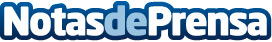 El Colegio de la Abogacía de Madrid desarrolla una herramienta pionera de Gestión del Conocimiento con la ayuda de Lefebvre El ICAM ofrecerá nuevos servicios a sus 77.000 colegiados que permitirán democratizar el acceso al conocimiento y la información jurídica, elementos clave para la preparación de los asuntos jurídicos.Datos de contacto:Alejandro Martí610680385Nota de prensa publicada en: https://www.notasdeprensa.es/el-colegio-de-la-abogacia-de-madrid-desarrolla Categorias: Derecho Finanzas Telecomunicaciones E-Commerce Recursos humanos http://www.notasdeprensa.es